С 21 марта по 22 апреля 2022года наши воспитанники принимали участие в муниципальном конкурсе чтецов , посвященном 135-летию С.Я.Маршака  «Разноцветные стихи».Организатор конкурса МУК «Рамешковская ЦБС»Подведены итоги конкурса. Победителями стали наши воспитанники : среди воспитанников средних групп Акулов Семен-2-е место, Смирнова Дарина -3-е место; среди воспитанников подготовительных групп  Шумеев Максим -3-е место.Сапериной  Яне, Пушининой Алёне, Мазурову Никите были вручены сертификаты за участие в конкурсе чтецов.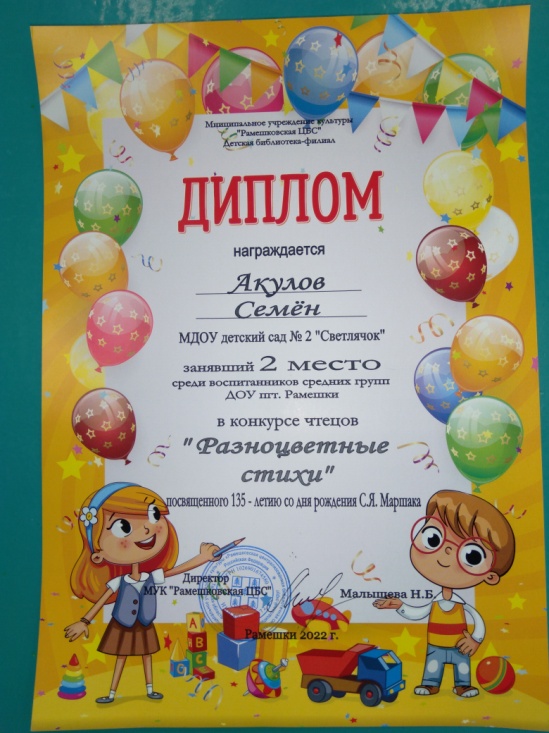 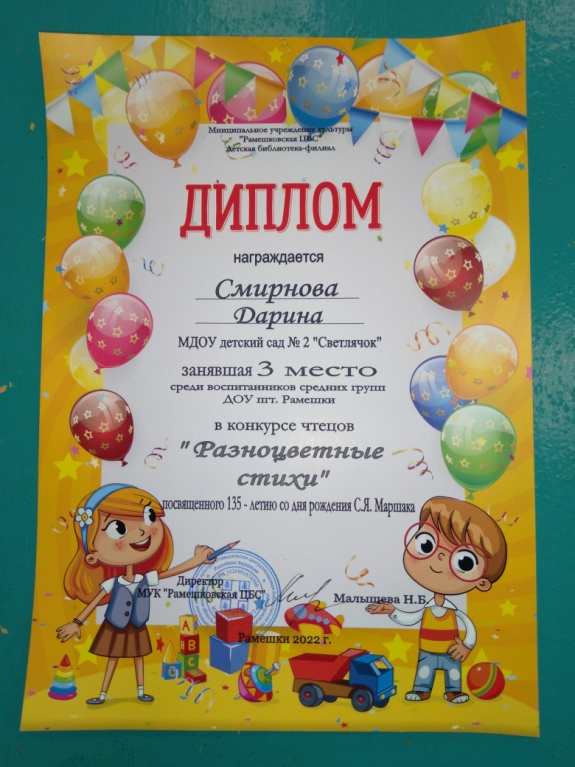 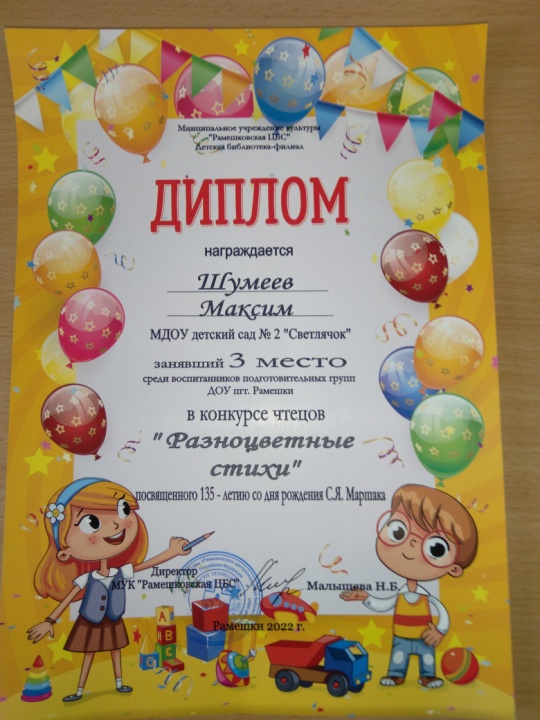 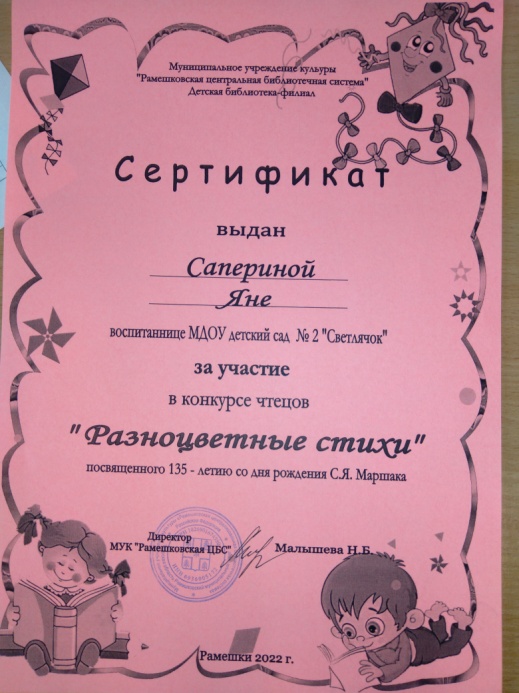 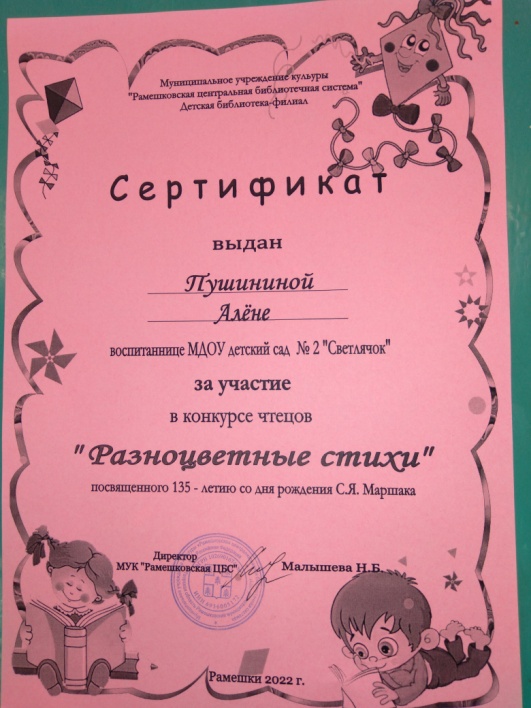 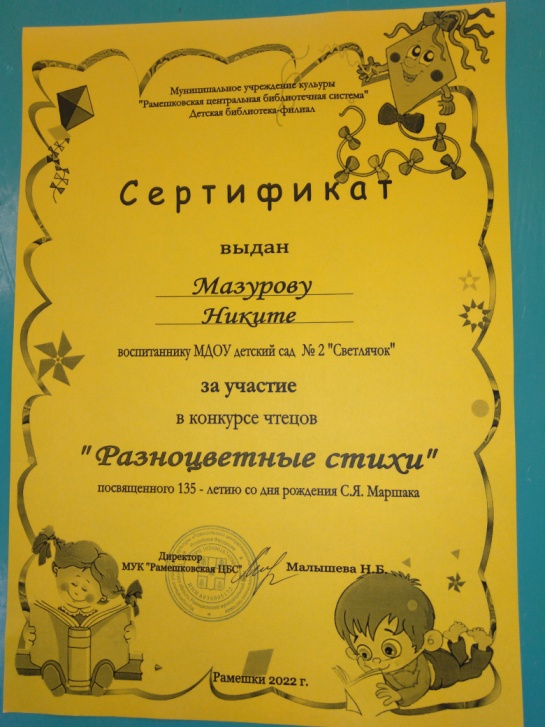 